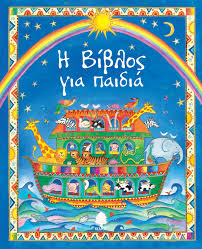 Η Μαρία και ο ΆγγελοςΗ Γέννηση του ΙησούΟι Τρεις Μάγοι